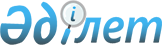 "2014-2016 жылдарға арналған аудандық бюджет туралы" аудандық мәслихаттың 2013 жылғы 25 желтоқсандағы N 188 шешіміне өзгерістер енгізу туралы
					
			Күшін жойған
			
			
		
					Қызылорда облысы Сырдария аудандық мәслихатының 2014 жылғы 23 маусымдағы N 238 шешімі. Қызылорда облысының Әділет департаментінде 2014 жылғы 27 маусымда N 4713 болып тіркелді. Шешімнің қабылдау мерзімінің өтуіне байланысты қолдану тоқтатылды (Қызылорда облысы Сырдария аудандық мәслихатының 2015 жылғы 06 қаңтардағы N 03-11/02 хатымен)

      Ескерту. Шешімнің қабылдау мерзімінің өтуіне байланысты қолдану тоқтатылды (Қызылорда облысы Сырдария аудандық мәслихатының 06.01.2015 N 03-11/02 хатымен).

      Қазақстан Республикасының Бюджет кодексi» Қазақстан Республикасының 2008 жылғы 4 желтоқсандағы Кодексiне және «Қазақстан Республикасындағы жергiлiктi мемлекеттiк басқару және өзiн-өзi басқару туралы» Қазақстан Республикасының 2001 жылғы 23 қаңтардағы Заңының 6-бабының 1-тармағының 1) тармақшасына сәйкес Сырдария аудандық мәслихаты ШЕШІМ ҚАБЫЛДАДЫ:

      1. 

«2014-2016 жылдарға арналған аудандық бюджет туралы» Сырдария аудандық мәслихаттың 2013 жылғы 25 желтоқсандағы кезекті ХХV сессиясының № 188 шешіміне (нормативтік құқықтық актілерді мемлекеттік Тіркеу тізілімінде 2014 жылғы 13 қаңтарда № 4576 болып тіркелді, «Тіршілік тынысы» газетінің 2014 жылғы 18 қаңтарда № 5 санында жарияланған) мынадай өзгерістер енгізілсін: 



      1-тармақтың 1) тармақшасы келесі редакцияда жазылсын:



      «кірістер – 6244031 мың теңге, оның ішінде:



      салықтық түсімдер бойынша – 3297958 мың теңге;



      салықтық емес түсімдер бойынша – 6966 мың теңге;



      негізгі капиталды сатудан түсетін түсімдер бойынша – 3049 мың теңге;



      трансферттер түсімдері бойынша – 2936058 мың теңге»;



      1–тармақтың 2) тармақшасы келесі редакцияда жазылсын:



      «шығындар – 6876097 мың теңге»;



      1–тармақтың 3) тармақшасы келесі редакцияда жазылсын:



      «таза бюджеттік кредиттеу – 162566 мың теңге»;



      бюджеттік кредиттер - 181755 мың теңге;



      бюджеттік кредиттерді өтеу - 19189 мың теңге»;



      1–тармақтың 4) тармақшасы келесі редакцияда жазылсын:



      «қаржы активтерімен жасалатын операциялар бойынша сальдо – 0;



      қаржы активтерін сатып алу – 0;



      мемлекеттің қаржы активтерін сатудан түсетін түсімдер – 0»;



      1–тармақтың 5) тармақшасы келесі редакцияда жазылсын:



      «бюджет тапшылығы – - 794632 мың теңге»;



      1–тармақтың 6) тармақшасы келесі редакцияда жазылсын:



      «бюджет тапшылығын қаржыландыру – 794632 мың теңге;



      қарыздар түсімі - 181755 мың теңге;



      қарыздарды өтеу - 19189 мың теңге;



      бюджет қаражатының пайдаланылатын қалдықтары - 632066 мың теңге.



      Аталған шешімнің 1–қосымшасы осы шешімнің 1–қосымшасына сәйкес редакцияда жазылсын.

      2. 

Осы шешім оның алғашқы ресми жарияланған күнінен бастап қолданысқа енгізіледі және 2014 жылғы 1 қаңтардан бастап пайда болған қатынастарға таралады.

 

  

2014 жылға арналған аудандық бюджет

 
					© 2012. Қазақстан Республикасы Әділет министрлігінің «Қазақстан Республикасының Заңнама және құқықтық ақпарат институты» ШЖҚ РМК
				

      Аудандық мәслихаттың

      кезектен тыс ХХХ

      сессиясының төрағасыД. Ералиев

      Аудандық мәслихаттың

      хатшысыБ. Маншарипов

Сырдария аудандық мәслихаттың 

2014 жылғы 23 маусымдағы 

кезектен тыс ХХХ сессиясының № 238 шешіміне

1-қосымша 

Сырдария аудандық мәслихаттың 

2013 жылғы 25 желтоқсандағы 

кезекті ХХV сессиясының № 188 шешіміне 

1-қосымша

Санаты

 

Санаты

 

Санаты

 

Санаты

 

Санаты

 

Санаты

 

Санаты

 Сомасы, мың теңге

 Сомасы, мың теңге

 Сыныбы

 Сыныбы

 Сыныбы

 Сыныбы

 Сыныбы

 Сыныбы

 Сомасы, мың теңге

 Сомасы, мың теңге

 Кіші сыныбы

 Кіші сыныбы

 Кіші сыныбы

 Кіші сыныбы

 Сомасы, мың теңге

 Сомасы, мың теңге

 Атауы

 Атауы

 Сомасы, мың теңге

 Сомасы, мың теңге

 1. КІРІСТЕР 

 1. КІРІСТЕР 

 6244031

 6244031

 

1

 Салықтық түсімдер

 Салықтық түсімдер

 3297958

 3297958

 01

 01

 Табыс салығы

 Табыс салығы

 178479

 178479

 2

 2

 Жеке табыс салығы

 Жеке табыс салығы

 178479

 178479

 03

 03

 Әлеуметтiк салық

 Әлеуметтiк салық

 131936

 131936

 1

 1

 Әлеуметтік салық

 Әлеуметтік салық

 131936

 131936

 04

 04

 Меншікке салынатын салықтар

 Меншікке салынатын салықтар

 2939457

 2939457

 1

 1

 Мүлікке салынатын салықтар

 Мүлікке салынатын салықтар

 2912518

 2912518

 3

 3

 Жер салығы

 Жер салығы

 4313

 4313

 4

 4

 Көлік құралдарына салынатын салық

 Көлік құралдарына салынатын салық

 22099

 22099

 5

 5

 Бірыңғай жер салығы

 Бірыңғай жер салығы

 527

 527

 05

 05

 Тауарларға, жұмыстарға және қызметтер көрсетуге салынатын iшкi салықтар

 Тауарларға, жұмыстарға және қызметтер көрсетуге салынатын iшкi салықтар

 44150

 44150

 2

 2

 Акциздер

 Акциздер

 2580

 2580

 3

 3

 Табиғи және басқа да ресурстарды пайдаланғаны үшiн түсетiн түсiмдер

 Табиғи және басқа да ресурстарды пайдаланғаны үшiн түсетiн түсiмдер

 35000

 35000

 4

 4

 Кәсiпкерлiк және кәсiби қызметтi жүргiзгенi үшiн алынатын алымдар

 Кәсiпкерлiк және кәсiби қызметтi жүргiзгенi үшiн алынатын алымдар

 6570

 6570

 07

 07

 Басқа да салықтар

 Басқа да салықтар

 40

 40

 1

 1

 Басқа да салықтар

 Басқа да салықтар

 40

 40

 08

 08

 Заңдық мәнді іс-әрекеттерді жасағаны және (немесе) оған уәкілеттігі бар мемлекеттік органдар немесе лауазымды адамдар құжаттар бергені үшін алынатын міндетті төлемдер

 Заңдық мәнді іс-әрекеттерді жасағаны және (немесе) оған уәкілеттігі бар мемлекеттік органдар немесе лауазымды адамдар құжаттар бергені үшін алынатын міндетті төлемдер

 3896

 3896

 1

 1

 Мемлекеттік баж

 Мемлекеттік баж

 3896

 3896

 

2

 Салықтық емес түсімдер

 Салықтық емес түсімдер

 6966

 6966

 01

 01

 Мемлекеттік меншіктен түсетін кірістер

 Мемлекеттік меншіктен түсетін кірістер

 166

 166

 5

 5

 Мемлекет меншігіндегі мүлікті жалға беруден түсетін кірістер

 Мемлекет меншігіндегі мүлікті жалға беруден түсетін кірістер

 160

 160

 7

 7

 Мемлекеттік бюджеттен берілген кредиттер бойынша сыйақылар

 Мемлекеттік бюджеттен берілген кредиттер бойынша сыйақылар

 6

 6

 06

 06

 Басқа да салықтық емес түсімдер

 Басқа да салықтық емес түсімдер

 6800

 6800

 1

 1

 Басқа да салықтық емес түсімдер

 Басқа да салықтық емес түсімдер

 6800

 6800

 

3

 Негізгі капиталды сатудан түсетін түсімдер

 Негізгі капиталды сатудан түсетін түсімдер

 3049

 3049

 03

 03

 Жерді және материалдық емес активтерді сату

 Жерді және материалдық емес активтерді сату

 3049

 3049

 1

 1

 Жерді сату

 Жерді сату

 2889

 2889

 2

 2

 Материалдық емес активтерді сату 

 Материалдық емес активтерді сату 

 160

 160

 

4

 Трансферттер түсімі

 Трансферттер түсімі

 2936058

 2936058

 02

 02

 Мемлекеттiк басқарудың жоғары тұрған органдарынан түсетiн трансферттер

 Мемлекеттiк басқарудың жоғары тұрған органдарынан түсетiн трансферттер

 2936058

 2936058

 2

 2

 Облыстық бюджеттен түсетiн трансферттер

 Облыстық бюджеттен түсетiн трансферттер

 2936058

 2936058

 

Функционалдық топ

 

Функционалдық топ

 

Функционалдық топ

 

Функционалдық топ

 

Функционалдық топ

 

Функционалдық топ

 

Функционалдық топ

 

Функционалдық топ

 Бағдарламалардың әкiмшiсi

 Бағдарламалардың әкiмшiсi

 Бағдарламалардың әкiмшiсi

 Бағдарламалардың әкiмшiсi

 Бағдарламалардың әкiмшiсi

 Бағдарламалардың әкiмшiсi

 Бағдарлама

 Бағдарлама

 Бағдарлама

 Бағдарлама

 Атауы

 Атауы

 2. ШЫҒЫНДАР

 2. ШЫҒЫНДАР

 6876097

 

01

 

01

 Жалпы сипаттағы мемлекеттiк қызметтер

 Жалпы сипаттағы мемлекеттiк қызметтер

 720092

 112

 112

 Аудан (облыстық маңызы бар қала) мәслихатының аппараты

 Аудан (облыстық маңызы бар қала) мәслихатының аппараты

 25670

 001

 001

 Аудан (облыстық маңызы бар қала) мәслихатының қызметін қамтамасыз ету жөніндегі қызметтер

 Аудан (облыстық маңызы бар қала) мәслихатының қызметін қамтамасыз ету жөніндегі қызметтер

 25249

 003

 003

 Мемлекеттік органның күрделі шығыстары

 Мемлекеттік органның күрделі шығыстары

 421

 122

 122

 Аудан (облыстық маңызы бар қала) әкімінің аппараты

 Аудан (облыстық маңызы бар қала) әкімінің аппараты

 166875

 001

 001

 Аудан (облыстық маңызы бар қала) әкімінің қызметін қамтамасыз ету жөніндегі қызметтер

 Аудан (облыстық маңызы бар қала) әкімінің қызметін қамтамасыз ету жөніндегі қызметтер

 111502

 002

 002

 Ақпараттық жүйелер құру

 Ақпараттық жүйелер құру

 003

 003

 Мемлекеттік органның күрделі шығыстары

 Мемлекеттік органның күрделі шығыстары

 55373

 123

 123

 Қаладағы аудан, аудандық маңызы бар қала, кент, ауыл, ауылдық округ әкімінің аппараты

 Қаладағы аудан, аудандық маңызы бар қала, кент, ауыл, ауылдық округ әкімінің аппараты

 362361

 001

 001

 Қаладағы аудан, аудандық маңызы бар қала, кент, ауыл, ауылдық округ әкімінің қызметін қамтамасыз ету жөніндегі қызметтер

 Қаладағы аудан, аудандық маңызы бар қала, кент, ауыл, ауылдық округ әкімінің қызметін қамтамасыз ету жөніндегі қызметтер

 276016

 022

 022

 Мемлекеттік органның күрделі шығыстары

 Мемлекеттік органның күрделі шығыстары

 13221

 032

 032

 Ведомстволық бағыныстағы мемлекеттік мекемелерінің және ұйымдарының күрделі шығыстары

 Ведомстволық бағыныстағы мемлекеттік мекемелерінің және ұйымдарының күрделі шығыстары

 73124

 452

 452

 Ауданның (облыстық маңызы бар қаланың) қаржы бөлімі

 Ауданның (облыстық маңызы бар қаланың) қаржы бөлімі

 19444

 001

 001

 Ауданның (облыстық маңызы бар қаланың) бюджетін орындау және ауданның (облыстық маңызы бар қаланың) коммуналдық меншігін басқару саласындағы мемлекеттік саясатты іске асыру жөніндегі қызметтер 

 Ауданның (облыстық маңызы бар қаланың) бюджетін орындау және ауданның (облыстық маңызы бар қаланың) коммуналдық меншігін басқару саласындағы мемлекеттік саясатты іске асыру жөніндегі қызметтер 

 16212

 003

 003

 Салық салу мақсатында мүлікті бағалауды жүргізу

 Салық салу мақсатында мүлікті бағалауды жүргізу

 1243

 011

 011

 Коммуналдық меншікке түскен мүлікті есепке алу, сақтау, бағалау және сату

 Коммуналдық меншікке түскен мүлікті есепке алу, сақтау, бағалау және сату

 1300

 018

 018

 Мемлекеттік органның күрделі шығыстары

 Мемлекеттік органның күрделі шығыстары

 689

 453

 453

 Ауданның (облыстық маңызы бар қаланың) экономика және бюджеттік жоспарлау бөлімі

 Ауданның (облыстық маңызы бар қаланың) экономика және бюджеттік жоспарлау бөлімі

 19867

 001

 001

 Экономикалық саясатты, мемлекеттік жоспарлау жүйесін қалыптастыру және дамыту және ауданды (облыстық маңызы бар қаланы) басқару саласындағы мемлекеттік саясатты іске асыру жөніндегі қызметтер

 Экономикалық саясатты, мемлекеттік жоспарлау жүйесін қалыптастыру және дамыту және ауданды (облыстық маңызы бар қаланы) басқару саласындағы мемлекеттік саясатты іске асыру жөніндегі қызметтер

 19178

 004

 004

 Мемлекеттік органның күрделі шығыстары

 Мемлекеттік органның күрделі шығыстары

 689

 467

 467

 Ауданның (облыстық маңызы бар қаланың) құрылыс бөлімі

 Ауданның (облыстық маңызы бар қаланың) құрылыс бөлімі

 125875

 040

 040

 Мемлекеттік органдардың объектілерін дамыту

 Мемлекеттік органдардың объектілерін дамыту

 125875

 

02

 

02

 Қорғаныс

 Қорғаныс

 5085

 122

 122

 Аудан (облыстық маңызы бар қала) әкімінің аппараты

 Аудан (облыстық маңызы бар қала) әкімінің аппараты

 4331

 005

 005

 Жалпыға бірдей әскери міндетті атқару шеңберіндегі іс-шаралар

 Жалпыға бірдей әскери міндетті атқару шеңберіндегі іс-шаралар

 4331

 122

 122

 Аудан (облыстық маңызы бар қала) әкімінің аппараты

 Аудан (облыстық маңызы бар қала) әкімінің аппараты

 754

 006

 006

 Аудан (облыстық маңызы бар қала) ауқымындағы төтенше жағдайлардың алдын алу және оларды жою

 Аудан (облыстық маңызы бар қала) ауқымындағы төтенше жағдайлардың алдын алу және оларды жою

 754

 

03

 

03

 Қоғамдық тәртіп, қауіпсіздік, құқықтық, сот, қылмыстық-атқару қызметі

 Қоғамдық тәртіп, қауіпсіздік, құқықтық, сот, қылмыстық-атқару қызметі

 8698

 458

 458

 Ауданның (облыстық маңызы бар қаланың) тұрғын үй-коммуналдық шаруашылығы, жолаушылар көлігі және автомобиль жолдары бөлімі

 Ауданның (облыстық маңызы бар қаланың) тұрғын үй-коммуналдық шаруашылығы, жолаушылар көлігі және автомобиль жолдары бөлімі

 8698

 021

 021

 Елдi мекендерде жол қозғалысы қауiпсiздiгін қамтамасыз ету

 Елдi мекендерде жол қозғалысы қауiпсiздiгін қамтамасыз ету

 8698

 

04

 

04

 Бiлiм беру

 Бiлiм беру

 3115127

 123

 123

 Қаладағы аудан, аудандық маңызы бар қала, кент, ауыл, ауылдық округ әкімінің аппараты

 Қаладағы аудан, аудандық маңызы бар қала, кент, ауыл, ауылдық округ әкімінің аппараты

 314972

 004

 004

 Мектепке дейінгі тәрбие мен оқыту ұйымдарының қызметін қамтамасыз ету

 Мектепке дейінгі тәрбие мен оқыту ұйымдарының қызметін қамтамасыз ету

 308866

 041

 041

 Мектепке дейінгі білім беру ұйымдарында мемлекеттік білім беру тапсырысын іске асыруға

 Мектепке дейінгі білім беру ұйымдарында мемлекеттік білім беру тапсырысын іске асыруға

 6106

 464

 464

 Ауданның (облыстық маңызы бар қаланың) білім бөлімі

 Ауданның (облыстық маңызы бар қаланың) білім бөлімі

 71366

 009

 009

 Мектепке дейінгі тәрбие мен оқыту ұйымдарының қызметін қамтамасыз ету

 Мектепке дейінгі тәрбие мен оқыту ұйымдарының қызметін қамтамасыз ету

 65266

 040

 040

 Мектепке дейінгі білім беру ұйымдарында мемлекеттік білім беру тапсырысын іске асыруға

 Мектепке дейінгі білім беру ұйымдарында мемлекеттік білім беру тапсырысын іске асыруға

 6100

 123

 123

 Қаладағы аудан, аудандық маңызы бар қала, кент, ауыл, ауылдық округ әкімінің аппараты

 Қаладағы аудан, аудандық маңызы бар қала, кент, ауыл, ауылдық округ әкімінің аппараты

 3608

 005

 005

 Ауылдық жерлерде балаларды мектепке дейін тегін алып баруды және кері алып келуді ұйымдастыру

 Ауылдық жерлерде балаларды мектепке дейін тегін алып баруды және кері алып келуді ұйымдастыру

 3608

 464

 464

 Ауданның (облыстық маңызы бар қаланың) білім бөлімі

 Ауданның (облыстық маңызы бар қаланың) білім бөлімі

 2458882

 003

 003

 Жалпы білім беру

 Жалпы білім беру

 2338418

 006

 006

 Балаларға қосымша білім беру

 Балаларға қосымша білім беру

 120464

 464

 464

 Ауданның (облыстық маңызы бар қаланың) білім бөлімі

 Ауданның (облыстық маңызы бар қаланың) білім бөлімі

 193844

 001

 001

 Жергілікті деңгейде білім беру саласындағы мемлекеттік саясатты іске асыру жөніндегі қызметтер

 Жергілікті деңгейде білім беру саласындағы мемлекеттік саясатты іске асыру жөніндегі қызметтер

 28008

 004

 004

 Ауданның (облыстық маңызы бар қаланың) мемлекеттік білім беру мекемелерінде білім беру жүйесін ақпараттандыру

 Ауданның (облыстық маңызы бар қаланың) мемлекеттік білім беру мекемелерінде білім беру жүйесін ақпараттандыру

 1013

 005

 005

 Ауданның (облыстық маңызы бар қаланың) мемлекеттік білім беру мекемелер үшін оқулықтар мен оқу-әдiстемелiк кешендерді сатып алу және жеткізу

 Ауданның (облыстық маңызы бар қаланың) мемлекеттік білім беру мекемелер үшін оқулықтар мен оқу-әдiстемелiк кешендерді сатып алу және жеткізу

 21720

 007

 007

 Аудандық (қалалық) ауқымдағы мектеп олимпиадаларын және мектептен тыс іс-шараларды өткiзу

 Аудандық (қалалық) ауқымдағы мектеп олимпиадаларын және мектептен тыс іс-шараларды өткiзу

 1908

 012

 012

 Мемлекеттік органның күрделі шығыстары

 Мемлекеттік органның күрделі шығыстары

 149

 015

 015

 Жетім баланы (жетім балаларды) және ата-аналарының қамқорынсыз қалған баланы (балаларды) күтіп-ұстауға қамқоршыларға (қорғаншыларға) ай сайынғы ақшалай қаражат төлемі

 Жетім баланы (жетім балаларды) және ата-аналарының қамқорынсыз қалған баланы (балаларды) күтіп-ұстауға қамқоршыларға (қорғаншыларға) ай сайынғы ақшалай қаражат төлемі

 8470

 067

 067

 Ведомстволық бағыныстағы мемлекеттік мекемелерінің және ұйымдарының күрделі шығыстары

 Ведомстволық бағыныстағы мемлекеттік мекемелерінің және ұйымдарының күрделі шығыстары

 131786

 068

 068

 Халықтың компьютерлік сауаттылығын арттыруды қамтамасыз ету

 Халықтың компьютерлік сауаттылығын арттыруды қамтамасыз ету

 790

 467

 467

 Ауданның (облыстық маңызы бар қаланың) құрылыс бөлімі

 Ауданның (облыстық маңызы бар қаланың) құрылыс бөлімі

 72455

 037

 037

 Білім беру объектілерін салу және реконструкциялау

 Білім беру объектілерін салу және реконструкциялау

 72455

 

06

 

06

 Әлеуметтiк көмек және әлеуметтiк қамсыздандыру

 Әлеуметтiк көмек және әлеуметтiк қамсыздандыру

 244093

 123

 123

 Қаладағы аудан, аудандық маңызы бар қала, кент, ауыл, ауылдық округ әкімінің аппараты

 Қаладағы аудан, аудандық маңызы бар қала, кент, ауыл, ауылдық округ әкімінің аппараты

 15479

 003

 003

 Мұқтаж азаматтарға үйінде әлеуметтік көмек көрсету

 Мұқтаж азаматтарға үйінде әлеуметтік көмек көрсету

 15479

 451

 451

 Ауданның (облыстық маңызы бар қаланың) жұмыспен қамту және әлеуметтік бағдарламалар бөлімі

 Ауданның (облыстық маңызы бар қаланың) жұмыспен қамту және әлеуметтік бағдарламалар бөлімі

 172296

 002

 002

 Жұмыспен қамту бағдарламасы

 Жұмыспен қамту бағдарламасы

 18438

 004

 004

 Ауылдық жерлерде тұратын денсаулық сақтау, білім беру, әлеуметтік қамтамасыз ету, мәдениет, спорт және ветеринар мамандарына отын сатып алуға Қазақстан Республикасының заңнамасына сәйкес әлеуметтік көмек көрсету

 Ауылдық жерлерде тұратын денсаулық сақтау, білім беру, әлеуметтік қамтамасыз ету, мәдениет, спорт және ветеринар мамандарына отын сатып алуға Қазақстан Республикасының заңнамасына сәйкес әлеуметтік көмек көрсету

 17951

 005

 005

 Мемлекеттік атаулы әлеуметтік қөмек

 Мемлекеттік атаулы әлеуметтік қөмек

 5283

 006

 006

 Тұрғын үйге көмек көрсету

 Тұрғын үйге көмек көрсету

 7570

 007

 007

 Жергілікті өкілетті органдардың шешімі бойынша мұқтаж азаматтардың жекелеген топтарына әлеуметтік көмек

 Жергілікті өкілетті органдардың шешімі бойынша мұқтаж азаматтардың жекелеген топтарына әлеуметтік көмек

 42870

 009

 009

 1999 жылдың 26 шілдесінде «Отан», «Даңқ» ордендерімен марапатталған, «Халық Қаһарманы» атағын және республиканың құрметті атақтарын алған азаматтарды әлеуметтік қолдау

 1999 жылдың 26 шілдесінде «Отан», «Даңқ» ордендерімен марапатталған, «Халық Қаһарманы» атағын және республиканың құрметті атақтарын алған азаматтарды әлеуметтік қолдау

 181

 010

 010

 Үйден тәрбиеленіп оқытылатын мүгедек балаларды материалдық қамтамасыз ету

 Үйден тәрбиеленіп оқытылатын мүгедек балаларды материалдық қамтамасыз ету

 2716

 014

 014

 Мұқтаж азаматтарға үйде әлеуметтiк көмек көрсету

 Мұқтаж азаматтарға үйде әлеуметтiк көмек көрсету

 20308

 016

 016

 18 жасқа дейінгі балаларға мемлекеттік жәрдемақылар

 18 жасқа дейінгі балаларға мемлекеттік жәрдемақылар

 34208

 017

 017

 Мүгедектерді оңалту жеке бағдарламасына сәйкес, мұқтаж мүгедектерді міндетті гигиеналық құралдармен және ымдау тілі мамандарының қызмет көрсетуін, жеке көмекшілермен қамтамасыз ету 

 Мүгедектерді оңалту жеке бағдарламасына сәйкес, мұқтаж мүгедектерді міндетті гигиеналық құралдармен және ымдау тілі мамандарының қызмет көрсетуін, жеке көмекшілермен қамтамасыз ету 

 22771

 123

 123

 Қаладағы аудан, аудандық маңызы бар қала, кент, ауыл, ауылдық округ әкімінің аппараты

 Қаладағы аудан, аудандық маңызы бар қала, кент, ауыл, ауылдық округ әкімінің аппараты

 19158

 026

 026

 Жергілікті деңгейде халықты жұмыспен қамтуды қамтамасыз ету

 Жергілікті деңгейде халықты жұмыспен қамтуды қамтамасыз ету

 19158

 451

 451

 Ауданның (облыстық маңызы бар қаланың) жұмыспен қамту және әлеуметтік бағдарламалар бөлімі

 Ауданның (облыстық маңызы бар қаланың) жұмыспен қамту және әлеуметтік бағдарламалар бөлімі

 35983

 001

 001

 Жергілікті деңгейде халық үшін әлеуметтік бағдарламаларды жұмыспен қамтуды қамтамасыз етуді іске асыру саласындағы мемлекеттік саясатты іске асыру жөніндегі қызметтер 

 Жергілікті деңгейде халық үшін әлеуметтік бағдарламаларды жұмыспен қамтуды қамтамасыз етуді іске асыру саласындағы мемлекеттік саясатты іске асыру жөніндегі қызметтер 

 31206

 011

 011

 Жәрдемақыларды және басқа да әлеуметтік төлемдерді есептеу, төлеу мен жеткізу бойынша қызметтерге ақы төлеу

 Жәрдемақыларды және басқа да әлеуметтік төлемдерді есептеу, төлеу мен жеткізу бойынша қызметтерге ақы төлеу

 2268

 021

 021

 Мемлекеттік органның күрделі шығыстары

 Мемлекеттік органның күрделі шығыстары

 621

 050

 050

 Мүгедектердің құқықтарын қамтамасыз ету және өмір сүру сапасын жақсарту жөніндегі іс-шаралар жоспарын іске асыру

 Мүгедектердің құқықтарын қамтамасыз ету және өмір сүру сапасын жақсарту жөніндегі іс-шаралар жоспарын іске асыру

 1888

 458

 458

 Ауданның (облыстық маңызы бар қаланың) тұрғын үй-коммуналдық шаруашылығы, жолаушылар көлігі және автомобиль жолдары бөлімі

 Ауданның (облыстық маңызы бар қаланың) тұрғын үй-коммуналдық шаруашылығы, жолаушылар көлігі және автомобиль жолдары бөлімі

 1177

 050

 050

 Мүгедектердің құқықтарын қамтамасыз ету және өмір сүру сапасын жақсарту жөніндегі іс-шаралар жоспарын іске асыру

 Мүгедектердің құқықтарын қамтамасыз ету және өмір сүру сапасын жақсарту жөніндегі іс-шаралар жоспарын іске асыру

 1177

 

07

 

07

 Тұрғын үй - коммуналдық шаруашылық

 Тұрғын үй - коммуналдық шаруашылық

 1449711

 123

 123

 Қаладағы аудан, аудандық маңызы бар қала, кент, ауыл, ауылдық округ әкімінің аппараты

 Қаладағы аудан, аудандық маңызы бар қала, кент, ауыл, ауылдық округ әкімінің аппараты

 3958

 027

 027

 Жұмыспен қамту 2020 жол картасы бойынша қалаларды және ауылдық елді мекендерді дамыту шеңберінде объектілерді жөндеу және абаттандыру

 Жұмыспен қамту 2020 жол картасы бойынша қалаларды және ауылдық елді мекендерді дамыту шеңберінде объектілерді жөндеу және абаттандыру

 3958

 458

 458

 Ауданның (облыстық маңызы бар қаланың) тұрғын үй-коммуналдық шаруашылығы, жолаушылар көлігі және автомобиль жолдары бөлімі

 Ауданның (облыстық маңызы бар қаланың) тұрғын үй-коммуналдық шаруашылығы, жолаушылар көлігі және автомобиль жолдары бөлімі

 300

 049

 049

 Көп пәтерлі тұрғын үйлерде энергетикалық аудит жүргізу

 Көп пәтерлі тұрғын үйлерде энергетикалық аудит жүргізу

 300

 464

 464

 Ауданның (облыстық маңызы бар қаланың) білім бөлімі

 Ауданның (облыстық маңызы бар қаланың) білім бөлімі

 4786

 026

 026

 Жұмыспен қамту 2020 жол картасы бойынша қалаларды және ауылдық елді мекендерді дамыту шеңберінде объектілерді жөндеу

 Жұмыспен қамту 2020 жол картасы бойынша қалаларды және ауылдық елді мекендерді дамыту шеңберінде объектілерді жөндеу

 4786

 467

 467

 Ауданның (облыстық маңызы бар қаланың) құрылыс бөлімі

 Ауданның (облыстық маңызы бар қаланың) құрылыс бөлімі

 136331

 003

 003

 Коммуналдық тұрғын үй қорының тұрғын үйін жобалау, салу және (немесе) сатып алу 

 Коммуналдық тұрғын үй қорының тұрғын үйін жобалау, салу және (немесе) сатып алу 

 16371

 004

 004

 Инженерлік коммуникациялық инфрақұрылымды жобалау, дамыту, жайластыру және (немесе) сатып алу 

 Инженерлік коммуникациялық инфрақұрылымды жобалау, дамыту, жайластыру және (немесе) сатып алу 

 119960

 467

 467

 Ауданның (облыстық маңызы бар қаланың) құрылыс бөлімі

 Ауданның (облыстық маңызы бар қаланың) құрылыс бөлімі

 948849

 006

 006

 Сумен жабдықтау және су бұру жүйесін дамыту

 Сумен жабдықтау және су бұру жүйесін дамыту

 948849

 123

 123

 Қаладағы аудан, аудандық маңызы бар қала, кент, ауыл, ауылдық округ әкімінің аппараты

 Қаладағы аудан, аудандық маңызы бар қала, кент, ауыл, ауылдық округ әкімінің аппараты

 333408

 008

 008

 Елді мекендердегі көшелерді жарықтандыру

 Елді мекендердегі көшелерді жарықтандыру

 50378

 009

 009

 Елді мекендердің санитариясын қамтамасыз ету

 Елді мекендердің санитариясын қамтамасыз ету

 20665

 011

 011

 Елді мекендерді абаттандыру мен көгалдандыру

 Елді мекендерді абаттандыру мен көгалдандыру

 262365

 458

 458

 Ауданның (облыстық маңызы бар қаланың) тұрғын үй-коммуналдық шаруашылығы, жолаушылар көлігі және автомобиль жолдары бөлімі

 Ауданның (облыстық маңызы бар қаланың) тұрғын үй-коммуналдық шаруашылығы, жолаушылар көлігі және автомобиль жолдары бөлімі

 22079

 015

 015

 Елдi мекендердегі көшелердi жарықтандыру

 Елдi мекендердегі көшелердi жарықтандыру

 3859

 016

 016

 Елдi мекендердiң санитариясын қамтамасыз ету

 Елдi мекендердiң санитариясын қамтамасыз ету

 13000

 018

 018

 Елдi мекендердi абаттандыру және көгалдандыру

 Елдi мекендердi абаттандыру және көгалдандыру

 5220

 

08

 

08

 Мәдениет, спорт, туризм және ақпараттық кеңістiк

 Мәдениет, спорт, туризм және ақпараттық кеңістiк

 621993

 123

 123

 Қаладағы аудан, аудандық маңызы бар қала, кент, ауыл, ауылдық округ әкімінің аппараты

 Қаладағы аудан, аудандық маңызы бар қала, кент, ауыл, ауылдық округ әкімінің аппараты

 147200

 006

 006

 Жергілікті деңгейде мәдени-демалыс жұмыстарын қолдау

 Жергілікті деңгейде мәдени-демалыс жұмыстарын қолдау

 147200

 455

 455

 Ауданның (облыстық маңызы бар қаланың) мәдениет және тілдерді дамыту бөлімі

 Ауданның (облыстық маңызы бар қаланың) мәдениет және тілдерді дамыту бөлімі

 84502

 003

 003

 Мәдени-демалыс жұмысын қолдау

 Мәдени-демалыс жұмысын қолдау

 72030

 009

 009

 Тарихи-мәдени мұра ескерткіштерін сақтауды және оларға қол жетімділікті қамтамасыз ету

 Тарихи-мәдени мұра ескерткіштерін сақтауды және оларға қол жетімділікті қамтамасыз ету

 12472

 467

 467

 Ауданның (облыстық маңызы бар қаланың) құрылыс бөлімі

 Ауданның (облыстық маңызы бар қаланың) құрылыс бөлімі

 111492

 011

 011

 Мәдениет объектілерін дамыту

 Мәдениет объектілерін дамыту

 111492

 123

 123

 Қаладағы аудан, аудандық маңызы бар қала, кент, ауыл, ауылдық округ әкімінің аппараты

 Қаладағы аудан, аудандық маңызы бар қала, кент, ауыл, ауылдық округ әкімінің аппараты

 1500

 028

 028

 Жергілікті деңгейде дене шынықтыру – сауықтыру және спорттық іс-шараларды іске асыру

 Жергілікті деңгейде дене шынықтыру – сауықтыру және спорттық іс-шараларды іске асыру

 1500

 465

 465

 Ауданның (облыстық маңызы бар қаланың) дене шынықтыру және спорт бөлімі

 Ауданның (облыстық маңызы бар қаланың) дене шынықтыру және спорт бөлімі

 79486

 001

 001

 Жергілікті деңгейде дене шынықтыру және спорт саласындағы мемлекеттік саясатты іске асыру жөніндегі қызметтер

 Жергілікті деңгейде дене шынықтыру және спорт саласындағы мемлекеттік саясатты іске асыру жөніндегі қызметтер

 22638

 004

 004

 Мемлекеттік органның күрделі шығыстары

 Мемлекеттік органның күрделі шығыстары

 6186

 006

 006

 Аудандық (облыстық маңызы бар қалалық) деңгейде спорттық жарыстар өткiзу

 Аудандық (облыстық маңызы бар қалалық) деңгейде спорттық жарыстар өткiзу

 12267

 007

 007

 Әртүрлi спорт түрлерi бойынша аудан (облыстық маңызы бар қала) құрама командаларының мүшелерiн дайындау және олардың облыстық спорт жарыстарына қатысуы

 Әртүрлi спорт түрлерi бойынша аудан (облыстық маңызы бар қала) құрама командаларының мүшелерiн дайындау және олардың облыстық спорт жарыстарына қатысуы

 38395

 467

 467

 Ауданның (облыстық маңызы бар қаланың) құрылыс бөлімі

 Ауданның (облыстық маңызы бар қаланың) құрылыс бөлімі

 37981

 008

 008

 Cпорт объектілерін дамыту 

 Cпорт объектілерін дамыту 

 37981

 455

 455

 Ауданның (облыстық маңызы бар қаланың) мәдениет және тілдерді дамыту бөлімі

 Ауданның (облыстық маңызы бар қаланың) мәдениет және тілдерді дамыту бөлімі

 48844

 006

 006

 Аудандық (қалалық) кiтапханалардың жұмыс iстеуi

 Аудандық (қалалық) кiтапханалардың жұмыс iстеуi

 46584

 007

 007

 Мемлекеттік тілді және Қазақстан халықтарының басқа да тілдерін дамыту

 Мемлекеттік тілді және Қазақстан халықтарының басқа да тілдерін дамыту

 2260

 456

 456

 Ауданның (облыстық маңызы бар қаланың) ішкі саясат бөлімі

 Ауданның (облыстық маңызы бар қаланың) ішкі саясат бөлімі

 28463

 002

 002

 Газеттер мен журналдар арқылы мемлекеттік ақпараттық саясат жүргізу жөніндегі қызметтер

 Газеттер мен журналдар арқылы мемлекеттік ақпараттық саясат жүргізу жөніндегі қызметтер

 12696

 005

 005

 Телерадио хабарларын тарату арқылы мемлекеттік ақпараттық саясатты жүргізу жөніндегі қызметтер

 Телерадио хабарларын тарату арқылы мемлекеттік ақпараттық саясатты жүргізу жөніндегі қызметтер

 15767

 455

 455

 Ауданның (облыстық маңызы бар қаланың) мәдениет және тілдерді дамыту бөлімі

 Ауданның (облыстық маңызы бар қаланың) мәдениет және тілдерді дамыту бөлімі

 36459

 001

 001

 Жергілікті деңгейде тілдерді және мәдениетті дамыту саласындағы мемлекеттік саясатты іске асыру жөніндегі қызметтер

 Жергілікті деңгейде тілдерді және мәдениетті дамыту саласындағы мемлекеттік саясатты іске асыру жөніндегі қызметтер

 13403

 010

 010

 Мемлекеттік органның күрделі шығыстары

 Мемлекеттік органның күрделі шығыстары

 309

 032

 032

 Ведомстволық бағыныстағы мемлекеттік мекемелерінің және ұйымдарының күрделі шығыстары

 Ведомстволық бағыныстағы мемлекеттік мекемелерінің және ұйымдарының күрделі шығыстары

 22747

 456

 456

 Ауданның (облыстық маңызы бар қаланың) ішкі саясат бөлімі

 Ауданның (облыстық маңызы бар қаланың) ішкі саясат бөлімі

 46066

 001

 001

 Жергілікті деңгейде ақпарат, мемлекеттілікті нығайту және азаматтардың әлеуметтік сенімділігін қалыптастыру саласында мемлекеттік саясатты іске асыру жөніндегі қызметтер

 Жергілікті деңгейде ақпарат, мемлекеттілікті нығайту және азаматтардың әлеуметтік сенімділігін қалыптастыру саласында мемлекеттік саясатты іске асыру жөніндегі қызметтер

 31980

 003

 003

 Жастар саясаты саласында іс-шараларды іске асыру

 Жастар саясаты саласында іс-шараларды іске асыру

 7146

 006

 006

 Мемлекеттік органның күрделі шығыстары

 Мемлекеттік органның күрделі шығыстары

 6940

 

10

 

10

 Ауыл, су, орман, балық шаруашылығы, ерекше қорғалатын табиғи аумақтар, қоршаған ортаны және жануарлар дүниесін қорғау, жер қатынастары

 Ауыл, су, орман, балық шаруашылығы, ерекше қорғалатын табиғи аумақтар, қоршаған ортаны және жануарлар дүниесін қорғау, жер қатынастары

 209014

 462

 462

 Ауданның (облыстық маңызы бар қаланың) ауыл шаруашылығы бөлімі

 Ауданның (облыстық маңызы бар қаланың) ауыл шаруашылығы бөлімі

 48267

 001

 001

 Жергілікті деңгейде ауыл шаруашылығы саласындағы мемлекеттік саясатты іске асыру жөніндегі қызметтер

 Жергілікті деңгейде ауыл шаруашылығы саласындағы мемлекеттік саясатты іске асыру жөніндегі қызметтер

 23012

 006

 006

 Мемлекеттік органның күрделі шығыстары

 Мемлекеттік органның күрделі шығыстары

 769

 099

 099

 Мамандардың әлеуметтік көмек көрсетуі жөніндегі шараларды іске асыру

 Мамандардың әлеуметтік көмек көрсетуі жөніндегі шараларды іске асыру

 24486

 467

 467

 Ауданның (облыстық маңызы бар қаланың) құрылыс бөлімі

 Ауданның (облыстық маңызы бар қаланың) құрылыс бөлімі

 29795

 010

 010

 Ауыл шаруашылығы объектілерін дамыту

 Ауыл шаруашылығы объектілерін дамыту

 29795

 473

 473

 Ауданның (облыстық маңызы бар қаланың) ветеринария бөлімі

 Ауданның (облыстық маңызы бар қаланың) ветеринария бөлімі

 59348

 001

 001

 Жергілікті деңгейде ветеринария саласындағы мемлекеттік саясатты іске асыру жөніндегі қызметтер

 Жергілікті деңгейде ветеринария саласындағы мемлекеттік саясатты іске асыру жөніндегі қызметтер

 10559

 003

 003

 Мемлекеттік органның күрделі шығыстары

 Мемлекеттік органның күрделі шығыстары

 509

 005

 005

 Мал көмінділерінің (биотермиялық шұңқырлардың) жұмыс істеуін қамтамасыз ету

 Мал көмінділерінің (биотермиялық шұңқырлардың) жұмыс істеуін қамтамасыз ету

 3000

 007

 007

 Қаңғыбас иттер мен мысықтарды аулауды және жоюды ұйымдастыру

 Қаңғыбас иттер мен мысықтарды аулауды және жоюды ұйымдастыру

 1000

 008

 008

 Алып қойылатын және жойылатын ауру жануарлардың, жануарлардан алынатын өнімдер мен шикізаттың құнын иелеріне өтеу

 Алып қойылатын және жойылатын ауру жануарлардың, жануарлардан алынатын өнімдер мен шикізаттың құнын иелеріне өтеу

 10700

 009

 009

 Жануарлардың энзоотиялық аурулары бойынша ветеринариялық іс-шараларды жүргізу

 Жануарлардың энзоотиялық аурулары бойынша ветеринариялық іс-шараларды жүргізу

 4488

 010

 010

 Ауыл шаруашылығы жануарларын сәйкестендіру жөніндегі іс-шараларды өткізу

 Ауыл шаруашылығы жануарларын сәйкестендіру жөніндегі іс-шараларды өткізу

 2492

 032

 032

 Ведомстволық бағыныстағы мемлекеттік мекемелерінің және ұйымдарының күрделі шығыстары

 Ведомстволық бағыныстағы мемлекеттік мекемелерінің және ұйымдарының күрделі шығыстары

 26600

 463

 463

 Ауданның (облыстық маңызы бар қаланың) жер қатынастары бөлімі

 Ауданның (облыстық маңызы бар қаланың) жер қатынастары бөлімі

 28288

 001

 001

 Аудан (облыстық маңызы бар қала) аумағында жер қатынастарын реттеу саласындағы мемлекеттік саясатты іске асыру жөніндегі қызметтер

 Аудан (облыстық маңызы бар қала) аумағында жер қатынастарын реттеу саласындағы мемлекеттік саясатты іске асыру жөніндегі қызметтер

 28139

 007

 007

 Мемлекеттік органның күрделі шығыстары

 Мемлекеттік органның күрделі шығыстары

 149

 473

 473

 Ауданның (облыстық маңызы бар қаланың) ветеринария бөлімі

 Ауданның (облыстық маңызы бар қаланың) ветеринария бөлімі

 43316

 011

 011

 Эпизоотияға қарсы іс - шаралар жүргізу

 Эпизоотияға қарсы іс - шаралар жүргізу

 43316

 

11

 

11

 Өнеркәсіп, сәулет, қала құрылысы және құрылыс қызметі

 Өнеркәсіп, сәулет, қала құрылысы және құрылыс қызметі

 36028

 467

 467

 Ауданның (облыстық маңызы бар қаланың) құрылыс бөлімі

 Ауданның (облыстық маңызы бар қаланың) құрылыс бөлімі

 23576

 001

 001

 Жергілікті деңгейде құрылыс саласындағы мемлекеттік саясатты іске асыру жөніндегі қызметтер

 Жергілікті деңгейде құрылыс саласындағы мемлекеттік саясатты іске асыру жөніндегі қызметтер

 22957

 017

 017

 Мемлекеттік органның күрделі шығыстары

 Мемлекеттік органның күрделі шығыстары

 619

 468

 468

 Ауданның (облыстық маңызы бар қаланың) сәулет және қала құрылысы бөлімі

 Ауданның (облыстық маңызы бар қаланың) сәулет және қала құрылысы бөлімі

 12452

 001

 001

 Жергілікті деңгейде сәулет және қала құрылысы саласындағы мемлекеттік саясатты іске асыру жөніндегі қызметтер

 Жергілікті деңгейде сәулет және қала құрылысы саласындағы мемлекеттік саясатты іске асыру жөніндегі қызметтер

 10815

 003

 003

 Аудан аумағында қала құрылысын дамыту схемаларын және елді мекендердің бас жоспарларын әзірлеу

 Аудан аумағында қала құрылысын дамыту схемаларын және елді мекендердің бас жоспарларын әзірлеу

 1348

 004

 004

 Мемлекеттік органның күрделі шығыстары

 Мемлекеттік органның күрделі шығыстары

 289

 

12

 

12

 Көлiк және коммуникация

 Көлiк және коммуникация

 270986

 123

 123

 Қаладағы аудан, аудандық маңызы бар қала, кент, ауыл, ауылдық округ әкімінің аппараты

 Қаладағы аудан, аудандық маңызы бар қала, кент, ауыл, ауылдық округ әкімінің аппараты

 18565

 045

 045

 Елді-мекендер көшелеріндегі автомобиль жолдарын күрделі және орташа жөндеу

 Елді-мекендер көшелеріндегі автомобиль жолдарын күрделі және орташа жөндеу

 18565

 458

 458

 Ауданның (облыстық маңызы бар қаланың) тұрғын үй-коммуналдық шаруашылығы, жолаушылар көлігі және автомобиль жолдары бөлімі

 Ауданның (облыстық маңызы бар қаланың) тұрғын үй-коммуналдық шаруашылығы, жолаушылар көлігі және автомобиль жолдары бөлімі

 248677

 022

 022

 Көлік инфрақұрылымын дамыту

 Көлік инфрақұрылымын дамыту

 18039

 023

 023

 Автомобиль жолдарының жұмыс істеуін қамтамасыз ету

 Автомобиль жолдарының жұмыс істеуін қамтамасыз ету

 27770

 045

 045

 Аудандық маңызы бар автомобиль жолдарын және елді-мекендердің көшелерін күрделі және орташа жөндеу

 Аудандық маңызы бар автомобиль жолдарын және елді-мекендердің көшелерін күрделі және орташа жөндеу

 202868

 458

 458

 Ауданның (облыстық маңызы бар қаланың) тұрғын үй-коммуналдық шаруашылығы, жолаушылар көлігі және автомобиль жолдары бөлімі

 Ауданның (облыстық маңызы бар қаланың) тұрғын үй-коммуналдық шаруашылығы, жолаушылар көлігі және автомобиль жолдары бөлімі

 3744

 024

 024

 Кентiшiлiк (қалаiшiлiк), қала маңындағы ауданiшiлiк қоғамдық жолаушылар тасымалдарын ұйымдастыру

 Кентiшiлiк (қалаiшiлiк), қала маңындағы ауданiшiлiк қоғамдық жолаушылар тасымалдарын ұйымдастыру

 3744

 

13

 

13

 Басқалар

 Басқалар

 158198

 493

 493

 Ауданның (облыстық маңызы бар қаланың) кәсіпкерлік, өнеркәсіп және туризм бөлімі 

 Ауданның (облыстық маңызы бар қаланың) кәсіпкерлік, өнеркәсіп және туризм бөлімі 

 325

 006

 006

 Кәсіпкерлік қызметті қолдау

 Кәсіпкерлік қызметті қолдау

 325

 123

 123

 Қаладағы аудан, аудандық маңызы бар қала, кент, ауыл, ауылдық округ әкімінің аппараты

 Қаладағы аудан, аудандық маңызы бар қала, кент, ауыл, ауылдық округ әкімінің аппараты

 35002

 040

 040

 «Өңірлерді дамыту» бағдарламасы шеңберінде өңірлерді экономикалық дамытуға жәрдемдесу бойынша шараларды іске асыру

 «Өңірлерді дамыту» бағдарламасы шеңберінде өңірлерді экономикалық дамытуға жәрдемдесу бойынша шараларды іске асыру

 35002

 452

 452

 Ауданның (облыстық маңызы бар қаланың) қаржы бөлімі

 Ауданның (облыстық маңызы бар қаланың) қаржы бөлімі

 9013

 012

 012

 Ауданның (облыстық маңызы бар қаланың) жергілікті атқарушы органының резерві 

 Ауданның (облыстық маңызы бар қаланың) жергілікті атқарушы органының резерві 

 9013

 458

 458

 Ауданның (облыстық маңызы бар қаланың) тұрғын үй-коммуналдық шаруашылығы, жолаушылар көлігі және автомобиль жолдары бөлімі

 Ауданның (облыстық маңызы бар қаланың) тұрғын үй-коммуналдық шаруашылығы, жолаушылар көлігі және автомобиль жолдары бөлімі

 16216

 001

 001

 Жергілікті деңгейде тұрғын үй-коммуналдық шаруашылығы, жолаушылар көлігі және автомобиль жолдары саласындағы мемлекеттік саясатты іске асыру жөніндегі қызметтер

 Жергілікті деңгейде тұрғын үй-коммуналдық шаруашылығы, жолаушылар көлігі және автомобиль жолдары саласындағы мемлекеттік саясатты іске асыру жөніндегі қызметтер

 15820

 013

 013

 Мемлекеттік органның күрделі шығыстары

 Мемлекеттік органның күрделі шығыстары

 396

 464

 464

 Ауданның (облыстық маңызы бар қаланың) білім бөлімі

 Ауданның (облыстық маңызы бар қаланың) білім бөлімі

 88048

 041

 041

 «Өңірлерді дамыту» бағдарламасы шеңберінде өңірлерді экономикалық дамытуға жәрдемдесу бойынша шараларды іске асыру

 «Өңірлерді дамыту» бағдарламасы шеңберінде өңірлерді экономикалық дамытуға жәрдемдесу бойынша шараларды іске асыру

 88048

 493

 493

 Ауданның (облыстық маңызы бар қаланың) кәсіпкерлік, өнеркәсіп және туризм бөлімі 

 Ауданның (облыстық маңызы бар қаланың) кәсіпкерлік, өнеркәсіп және туризм бөлімі 

 9594

 001

 001

 Жергілікті деңгейде кәсіпкерлікті, өнеркәсіпті және туризмді дамыту саласындағы мемлекеттік саясатты іске асыру жөніндегі қызметтер

 Жергілікті деңгейде кәсіпкерлікті, өнеркәсіпті және туризмді дамыту саласындағы мемлекеттік саясатты іске асыру жөніндегі қызметтер

 9445

 003

 003

 Мемлекеттік органның күрделі шығыстары

 Мемлекеттік органның күрделі шығыстары

 149

 

14

 

14

 Борышқа қызмет көрсету

 Борышқа қызмет көрсету

 24

 452

 452

 Ауданның (облыстық маңызы бар қаланың) қаржы бөлімі

 Ауданның (облыстық маңызы бар қаланың) қаржы бөлімі

 24

 013

 013

 Жергілікті атқарушы органдардың облыстық бюджеттен қарыздар бойынша сыйақылар мен өзге де төлемдерді төлеу бойынша борышына қызмет көрсету

 Жергілікті атқарушы органдардың облыстық бюджеттен қарыздар бойынша сыйақылар мен өзге де төлемдерді төлеу бойынша борышына қызмет көрсету

 24

 

15

 

15

 Трансферттер

 Трансферттер

 37048

 452

 452

 Ауданның (облыстық маңызы бар қаланың) қаржы бөлімі

 Ауданның (облыстық маңызы бар қаланың) қаржы бөлімі

 37048

 006

 006

 Пайдаланылмаған (толық пайдаланылмаған) нысаналы трансферттерді қайтару

 Пайдаланылмаған (толық пайдаланылмаған) нысаналы трансферттерді қайтару

 25960

 024

 024

 Мемлекеттік органдардың функцияларын мемлекеттік басқарудың төмен тұрған деңгейлерінен жоғарғы деңгейлерге беруге байланысты жоғары тұрған бюджеттерге берілетін ағымдағы нысаналы трансферттер

 Мемлекеттік органдардың функцияларын мемлекеттік басқарудың төмен тұрған деңгейлерінен жоғарғы деңгейлерге беруге байланысты жоғары тұрған бюджеттерге берілетін ағымдағы нысаналы трансферттер

 11088

 3. Таза бюджеттік кредиттеу

 3. Таза бюджеттік кредиттеу

 162566

 Бюджеттік кредиттер

 Бюджеттік кредиттер

 181755

 

10

 

10

 Ауыл, су, орман, балық шаруашылығы, ерекше қорғалатын табиғи аумақтар, қоршаған ортаны және жануарлар дүниесін қорғау, жер қатынастары

 Ауыл, су, орман, балық шаруашылығы, ерекше қорғалатын табиғи аумақтар, қоршаған ортаны және жануарлар дүниесін қорғау, жер қатынастары

 181755

 462

 462

 Ауданның (облыстық маңызы бар қаланың) ауыл шаруашылығы бөлімі

 Ауданның (облыстық маңызы бар қаланың) ауыл шаруашылығы бөлімі

 181755

 008

 008

 Мамандарды әлеуметтік қолдау шараларын іске асыруға берілетін бюджеттік кредиттер

 Мамандарды әлеуметтік қолдау шараларын іске асыруға берілетін бюджеттік кредиттер

 181755

 

5

 

5

 Бюджеттік кредиттерді өтеу

 Бюджеттік кредиттерді өтеу

 19189

 01

 01

 Бюджеттік кредиттерді өтеу

 Бюджеттік кредиттерді өтеу

 19189

 1

 1

 Мемлекеттік бюджеттен берілген бюджеттік кредиттерді өтеу

 Мемлекеттік бюджеттен берілген бюджеттік кредиттерді өтеу

 19189

 4. Қаржы активтерімен операциялар бойынша сальдо

 4. Қаржы активтерімен операциялар бойынша сальдо

 0

 Қаржы активтерін сатып алу

 Қаржы активтерін сатып алу

 0

 Мемлекеттің қаржы активтерін сатудан түсетін түсімдер

 Мемлекеттің қаржы активтерін сатудан түсетін түсімдер

 0

 5. Бюджет тапшылығы (профициті)

 5. Бюджет тапшылығы (профициті)

 -794632

 6. Бюджет тапшылығын қаржыландыру ( профицитін пайдалану)

 6. Бюджет тапшылығын қаржыландыру ( профицитін пайдалану)

 794632

 

7

 

7

 Қарыздар түсімі

 Қарыздар түсімі

 181755

 01

 01

 Мемлекеттік ішкі қарыздар

 Мемлекеттік ішкі қарыздар

 181755

 2

 2

 Қарыздар алу келісім - шарттары

 Қарыздар алу келісім - шарттары

 181755

 

16

 

16

 Қарыздарды өтеу

 Қарыздарды өтеу

 19189

 452

 452

 Ауданның (облыстық маңызы бар қаланың) қаржы бөлімі

 Ауданның (облыстық маңызы бар қаланың) қаржы бөлімі

 19189

 008

 008

 Жергілікті атқарушы органның жоғары тұрған бюджет алдындағы борышын өтеу

 Жергілікті атқарушы органның жоғары тұрған бюджет алдындағы борышын өтеу

 19189

 

08

 

08

 Бюджет қаражаттарының пайдаланылатын қалдықтары

 Бюджет қаражаттарының пайдаланылатын қалдықтары

 632066

 1

 1

 Бюджет қаражаты қалдықтары

 Бюджет қаражаты қалдықтары

 632066

 1

 1

 Бюджет қаражатының бос қалдықтары

 Бюджет қаражатының бос қалдықтары

 632066

 